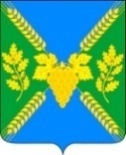 АДМИНИСТРАЦИЯ  МОЛДАВАНСКОГО  СЕЛЬСКОГО ПОСЕЛЕНИЯ  КРЫМСКОГО РАЙОНАПОСТАНОВЛЕНИЕ   от 03.07.2020                                                                                                                № 208село МолдаванскоеОб утверждении муниципальной программы Молдаванского сельского поселения Крымского района «Поддержка социально ориентированных некоммерческих организаций» на 2021-2023 годыВ целях оказания поддержки социально ориентированным некоммерческим организациям, в соответствии со статьей 31.1 Федерального закона от 12 января 1996 года № 7-ФЗ «О некоммерческих организациях», статьей 14 Федерального закона от 6 октября 2003 года № 131-ФЗ «Об общих принципах организации местного самоуправления в Российской Федерации»,  п о с т а н о в л я ю: 1. Утвердить муниципальную программу Молдаванского  сельского поселения Крымского района «Поддержка социально ориентированных некоммерческих организаций" на 2021-2023 годы (приложение).2. Ведущему  специалисту  администрации Молдаванского  сельского поселения Крымского района А.В. Петря  настоящее постановление разместить на официальном сайте администрации Молдаванского  сельского поселения Крымского района в сети Интернет. 3. Настоящее постановление вступает в силу с 1 января 2021 года.Глава Молдаванского  сельского поселения Крымского района                                                                             А.Н. ШаховМуниципальная программа  Молдаванского  сельского поселения Крымского района «Поддержка социально ориентированных некоммерческих организаций»  на 2021-2023 годыПАСПОРТмуниципальной программы Молдаванского  сельского поселения Крымского района «Поддержка социально ориентированных некоммерческих организаций» на 2021-2023 годыСодержание проблемы и обоснование необходимости ее решения программными методамиСвое место в решении социальных проблем населения занимают некоммерческие организации, поскольку эти организации поддерживают гражданские инициативы, без которых немыслимо эффективное развитие общества и демократического государства.Социально ориентированные некоммерческие организации пользуются авторитетом среди населения, объединяют самую активную и образованную часть населения. Они способны не только профессионально участвовать в решении проблем поселения, оказывать качественные услуги населению, но и выражать интересы граждан, организуя принятие управленческих решений с участием населения, обеспечивая публичный диалог по ключевым вопросам развития местного самоуправления.Социально ориентированные некоммерческие организации являются надежным проводником обратной связи от населения к власти. При их помощи официальные органы получают информацию об эффективности или неэффективности своих действий и реакции общества на них.Самыми многочисленными социально ориентированными некоммерческими организациями в поселении являются: общество ветеранов Вов, труда, правоохранительных органов, общество инвалидов, общество слепых и другие.С помощью социально - ориентированных некоммерческих организаций стало возможным повышение доверия граждан к органам местного самоуправления.Реализовать задачу активного вовлечения общественности в процесс решения социально значимых проблем лишь организованными усилиями невозможно, так как некоммерческие организации не являются бюджетополучателями. В связи с этим должна быть выработана последовательная политика, направленная на всестороннюю поддержку и поощрение общественных инициатив и на использование их потенциала в развитии Молдаванского  сельского поселения.Принятие данной Программы будет способствовать снижению социальной напряженности в обществе, обеспечению адресной социальной поддержки членов социально ориентированных некоммерческих организаций, активно участвующих в решении вопросов местного значения, а также позволит привлечь к конструктивному взаимодействию с администрацией Молдаванского  сельского поселения  большее количество некоммерческих организаций, способных участвовать в решении социально значимых проблем различных категорий населения поселения.  2. Цели, задачи, сроки и этапы реализации муниципальной программы Целью настоящей Программы является:- формирование системы поддержки социально ориентированных некоммерческих организаций.Для реализации поставленной цели предусматривается решение следующих задач:- создание условий для деятельности социально ориентированных некоммерческих организаций, участвующих в решении социально значимых  проблем Молдаванского  сельского поселения;- повышение активности социально ориентированных некоммерческих организаций в процессе решения социально значимых проблем Молдаванского  сельского поселения;- стимулирование общественных инициатив по реализации вопросов местного значения поселения.3. Перечень отдельных мероприятий муниципальной программы с указанием источников и объемов финансирования,  сроков их реализации и муниципальных заказчиков 4. Перечень и краткое описание подпрограмм - не предусмотрено.5. Обоснование ресурсного обеспечения  муниципальной программыОбъемы  финансирования обеспечения муниципальной программы на 2021-2022 годы  социально  ориентированным  некоммерческим  организациям  из средств    местного бюджета не предусмотрены.            Привлечение средств из краевого бюджета на условиях  софинансирования  мероприятий осуществляется в соответствии  с краевым законодательством. Субсидии из краевого бюджета предоставляются  местному бюджету на основания соглашения заключенного  Министерством с администрацией Молдаванского сельского поселения Крымского района.При необходимости  в направлении денежных средств на финансирование  мероприятий  муниципальной программы,  объемы  бюджетных средств подлежат ежегодному  уточнению  с внесением изменений.  6.Сведения о  целевых показателях (индикаторах) муниципальной программы с  расшифровкой  плановых значений по годам ее реализацииСведения  о показателях (индикаторах)  муниципальной программы7. Механизм реализации муниципальной программыТекущее управление муниципальной программой осуществляет координатор, который:обеспечивает разработку муниципальной программы, ее согласование с участниками муниципальной программы;формирует структуру муниципальной программы и перечень участников муниципальной программы;организует реализацию муниципальной программы, координацию деятельности участников муниципальной программы;принимает решение о необходимости внесения в установленном порядке изменений в муниципальную программу;несет ответственность за достижение целевых показателей муниципальной программы;осуществляет подготовку предложений по объемам и источникам финансирования реализации муниципальной программы на основании предложений участников муниципальной программы;готовит ежегодный доклад о ходе реализации муниципальной программы и оценке эффективности ее реализации;  осуществляет иные полномочия, установленные муниципальной программой.Механизм реализации мероприятий муниципальной программы предполагает размещение государственного заказа на поставки товаров, выполненных работ, оказание услуг для государственных и муниципальных нужд в соответствии с Федеральным законом от 5 апреля 2013 года 44-ФЗ «О контрактной системе в сфере закупок, товаров, работ, услуг для обеспечения государственных и муниципальных нужд». 8.  Оценка рисков реализации муниципальной программыНа результат реализации муниципальной программы могут повлиять риски, как внутренние, которые относятся к сфере компетенции ответственного исполнителя программы, так и внешние, наступление которых не зависит от действий исполнителя программы. К внутренним рискам реализации программы относятся:- низкая исполнительная дисциплина исполнителей программы; -несвоевременная разработка, согласование и принятие документов, обеспечивающих выполнение основных мероприятий программы; -недостаточная оперативность корректировки хода реализации программы при наступлении внешних рисков реализации программы.Мерами по управлению внутренними рисками реализации программы являются: детальное планирование хода реализации программы; - оперативный мониторинг хода реализации программы; - своевременная корректировка основных мероприятий и сроков их исполнения с сохранением ожидаемых результатов их реализации.К внешним рискам реализации программы относятся:-макроэкономические риски, связанные с возможностями снижения темпов роста экономики и уровня инвестиционной активности, а также с возникновением бюджетного дефицита. Эти риски могут отразиться на уровне реализации наиболее затратных мероприятий;- операционные риски связаны с несовершенством системы управления, недостаточной технической и нормативной правовой поддержкой для реализации мероприятий программы. Эти риски могут привести к нарушению сроков выполнения мероприятий и достижения запланированных результатов; - техногенные и экологические риски, связанные с возникновением крупной техногенной или экологической катастрофы. Эти риски могут привести к отвлечению средств от финансирования мероприятий программы в пользу других направлений развития муниципального образования и переориентации на ликвидацию последствий катастрофы;- риски финансовой необеспеченности связаны с недостаточностью бюджетных средств на реализацию мероприятий программы. Эти риски могут привести к не  достижению запланированных показателей, нарушению сроков выполнения мероприятий, отрицательной динамике показателей.Мерами по управлению внешними рисками реализации программы являются: определение приоритетов для первоочередного финансирования основных мероприятий программы; -корректировка основных мероприятий программы и сроков их реализации;    обеспечение эффективного целевого использования финансовых средств, в соответствии с определенными приоритетами.Ведущий специалист  администрацииМолдаванского сельского поселенияКрымского района                                                                                                                      Л.Е.ПупачПРИЛОЖЕНИЕк постановлению администрацииМолдаванского   сельского поселения Крымского районаот 03.07.2020г. №  208Наименование муниципальной программы Муниципальная программа  Молдаванского  сельского поселения Крымского района «Поддержка социально ориентированных некоммерческих организаций» на 2021-2023 годыОснование для разработки муниципальной программыСтатья 31.1 Федерального закона от 12 января 1996 года № 7-ФЗ «О некоммерческих организациях», статья 14 Федерального закона от 6 октября 2003 года № 131-ФЗ «Об общих принципах организации местного самоуправления в Российской Федерации»,  КоординатормуниципальнойпрограммыАдминистрация Молдаванского   сельского поселения Крымского района. Заместитель главы Молдаванского сельского поселения Крымского районаПодпрограммы муниципальной программыне предусмотреныКоординаторы  подпрограмм муниципальной программы не предусмотреныВедомственныецелевые программыне предусмотреныСубъект бюджетного планирования Администрация Молдаванского сельского поселения Крымского района Иные исполнители отдельных мероприятий  муниципальной программы    не предусмотреныЦели муниципальнойпрограммы- формирование системы поддержки социально ориентированных некоммерческих организаций;- создание условий для деятельности социально ориентированных некоммерческих организаций, участвующих в решении социально значимых проблем поселения; Задачи муниципальнойпрограммы-муниципальная поддержка общественно полезных программ социально ориентированных некоммерческих организаций, направленных на развитие общественных инициатив по решению социальных проблем в поселении и вовлечение граждан в эту деятельностьПеречень целевыхпоказателей муниципальнойпрограммы- число граждан, вовлеченных в патриотическое воспитание- число граждан, которым была оказана медицинская, социальная, профессиональная реабилитация, обеспечение их трудовой занятостью, информационное обеспечение, бытовое обеспечение- число лиц, вовлеченных в деятельность по пропаганде здорового образа жизни- количество социально ориентированных некоммерческих организаций, которым оказана государственная поддержка в форме финансовой поддержки- количество мероприятий, проведенных социально ориентированными некоммерческими организациями в ходе реализации общественно полезных программЭтапы и сроки реализации муниципальной программы2021-2023 годыОбъемы  бюджетныхассигнований муниципальной программыобъем финансовых ресурсов, предусмотренных на реализацию муниципальной  программы составит 0,00 тыс. рублей, в том числе:из средств местного бюджета2021 год – 0,00 тысяч рублей2022 год – 0,00 тысяч рублей2023 год – 0,00 тысяч рублейКонтроль за выполнениеммуниципальной программыАдминистрация Молдаванского  сельского поселения Крымского районаN п/пНаименование мероприятияИсточники финансированияОбъем финансирования, всего(тыс. руб.)В том числе по годамВ том числе по годамВ том числе по годамНепосредственный результат реализации мероприятияМуниципальный заказчик мероприятия, ответственный за выполнение мероприятия, получатель субсидий, исполнительN п/пНаименование мероприятияИсточники финансированияОбъем финансирования, всего(тыс. руб.)2021 год2022год2023годНепосредственный результат реализации мероприятияМуниципальный заказчик мероприятия, ответственный за выполнение мероприятия, получатель субсидий, исполнитель1234567891Оказание финансовой поддержки (субсидии) социально ориентированным некоммерческим организациям на осуществление уставных видов деятельности (по заявлениям либо при пре-доставлении документов)всегоповышение активности социально ориентированных некоммерческих организацийОбщий отдел, финансовый отдел1Оказание финансовой поддержки (субсидии) социально ориентированным некоммерческим организациям на осуществление уставных видов деятельности (по заявлениям либо при пре-доставлении документов)краевой бюджет0,00,00,00,0повышение активности социально ориентированных некоммерческих организаций1Оказание финансовой поддержки (субсидии) социально ориентированным некоммерческим организациям на осуществление уставных видов деятельности (по заявлениям либо при пре-доставлении документов)местный бюджет0,00,00,00,0повышение активности социально ориентированных некоммерческих организаций1Оказание финансовой поддержки (субсидии) социально ориентированным некоммерческим организациям на осуществление уставных видов деятельности (по заявлениям либо при пре-доставлении документов)внебюджетные источники      0,00,00,0    0,0повышение активности социально ориентированных некоммерческих организацийИз них:1.1.Казачьим обществамместный бюджет0,00,00,00,01.2Обществам инвалидовместный бюджет0,00,00,00,01.3Обществам ветеранов войны, труда и правоохранительных органовместный бюджет       0,0    0,0 0,0    0,01.4Обществам слепыхместный бюджет0,00,00,00,01.5.Обществам по защите прав потребителейместный бюджет0,00,00,00,02Оказание консультативной поддержки социально ориентированным некоммерческим организациямвсего----Общий отдел2Оказание консультативной поддержки социально ориентированным некоммерческим организациямкраевой бюджет2Оказание консультативной поддержки социально ориентированным некоммерческим организациямместный бюджет2Оказание консультативной поддержки социально ориентированным некоммерческим организациямвнебюджетные источники3Оказаниевсего-----Общий отделинформационной поддержки социально ориентированным некоммерческим организациям (размещение информации на сайте)краевой бюджетинформационной поддержки социально ориентированным некоммерческим организациям (размещение информации на сайте)местный бюджетинформационной поддержки социально ориентированным некоммерческим организациям (размещение информации на сайте)внебюджетные источники4Ведение реестра социально ориентированных некоммерческих организаций - получателей финансовой поддержкивсего-----Финансовый  отдел4Ведение реестра социально ориентированных некоммерческих организаций - получателей финансовой поддержкикраевой бюджет4Ведение реестра социально ориентированных некоммерческих организаций - получателей финансовой поддержкиместные бюджеты4Ведение реестра социально ориентированных некоммерческих организаций - получателей финансовой поддержкивнебюджетные источники Показатель (индикатор )(наименование) Ед.изм.         Значения показателей         Значения показателей         Значения показателей Показатель (индикатор )(наименование) Ед.изм.1 год реализ ации2 год реализац ии3 год реализац ииЦелевой показатель (индикатор):  Количество социально ориентированных некоммерческих организацийед.  00      0Целевой показатель (индикатор):  Количество проведенных собраний, круглых столов, общественных мероприятийед.      0        0      0Целевой показатель (индикатор):Количество оформленных подписных изданийэкз.     000Внутренний фактор, который может повлиять на реализацию программыМеханизм минимизации негативного влияния внешних факторов12Низкая исполнительная дисциплина исполнителей программы; несвоевременная разработка, согласование и принятие документов, обеспечивающих выполнение основных мероприятий программы; недостаточная оперативность корректировки хода реализации программы при наступлении внешних рисков реализации программыдетальное планирование хода реализации программы; оперативный мониторинг хода реализации программы; своевременная корректировка основных мероприятий и сроков их исполнения с сохранением ожидаемых результатов их реализации.Внешний фактор, который может повлиять на реализацию программыМеханизм минимизации негативного влияния внешних факторов12Финансовые риски, связанные с выполнением финансовых обязательств, принятых в программеограничение финансовых рисков осуществляется путем ежегодного уточнения финансовых средств, предусмотренных на реализацию мероприятий программы, в зависимости от достигнутых результатовПравовые риски, возникающие в связи с отсутствием или изменением нормативных правовых актов, необходимых для реализации подпрограммыОперативное реагирование на изменение федерального краевого законодательства в части принятия соответствующих муниципальных нормативных правовых актов.